Załącznik 8.13 Karta oceny ogólnych kryteriów merytorycznych zero-jedynkowych dotyczących etapu negocjacji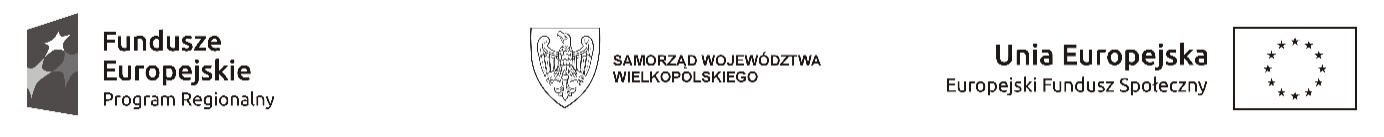 KARTA OCENY OGÓLNYCH KRYTERIÓW MERYTORYCZNYCH - 
ZERO-JEDYNKOWYCH DOTYCZĄCYCH ETAPU NEGOCJACJI(*Należy wpisać sumę kontrolną pierwotnego wniosku o dofinansowanie)Sporządzone przez: 	Zatwierdzone przez: Departament Wdrażania Europejskiego Funduszu Społecznego	Departament Wdrażania Europejskiego Funduszu SpołecznegoData: 	Data: Podpis: 		Podpis: INSTYTUCJA PRZYJMUJĄCA WNIOSEKURZĄD MARSZAŁKOWSKI WOJEWÓDZTWA WIELKOPOLSKIEGO / 
DEPARTAMENT WDRAŻANIA EUROPEJSKIEGO FUNDUSZU SPOŁECZNEGONR KONKURSURPWP.DATA WPŁYWU WNIOSKUNUMER WNIOSKU (TECZKI)SUMA KONTROLNA WNIOSKU*TYTUŁ PROJEKTUNAZWA WNIOSKODAWCYOCENIAJĄCYLp.KryteriumTAKNIENIE DOTYCZY1Czy zostały udzielone informacje i wyjaśnienia?2Czy spełnione zostały warunki określone przez oceniających lub przewodniczącego KOP?3Czy do projektu nie wprowadzono innych nieuzgodnionych w ramach negocjacji zmian?TAKTAKNIECzy negocjacje zakończyły się wynikiem pozytywnym?Czy negocjacje zakończyły się wynikiem pozytywnym?UZASADNIENIE OCENY SPEŁNIANIA KRYTERIÓW MERYTORYCZNYCH(wypełnić w przypadku zaznaczenia powyżej odpowiedzi „NIE”)UZASADNIENIE OCENY SPEŁNIANIA KRYTERIÓW MERYTORYCZNYCH(wypełnić w przypadku zaznaczenia powyżej odpowiedzi „NIE”)UZASADNIENIE OCENY SPEŁNIANIA KRYTERIÓW MERYTORYCZNYCH(wypełnić w przypadku zaznaczenia powyżej odpowiedzi „NIE”)UZASADNIENIE OCENY SPEŁNIANIA KRYTERIÓW MERYTORYCZNYCH(wypełnić w przypadku zaznaczenia powyżej odpowiedzi „NIE”)UZASADNIENIE OCENY SPEŁNIANIA KRYTERIÓW MERYTORYCZNYCH(wypełnić w przypadku zaznaczenia powyżej odpowiedzi „NIE”)